1 / Que fait Philippe avant d’embarquer à Gênes?2 / Que se promettent les deux rois pendant cette croisade ? Pourquoi ?3 / Pourquoi Philippe fait-il  pâle figure à côté de Richard ?4 / Légende l’équipement du chevalier avec les mots suivants :cotte de maille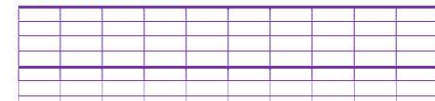 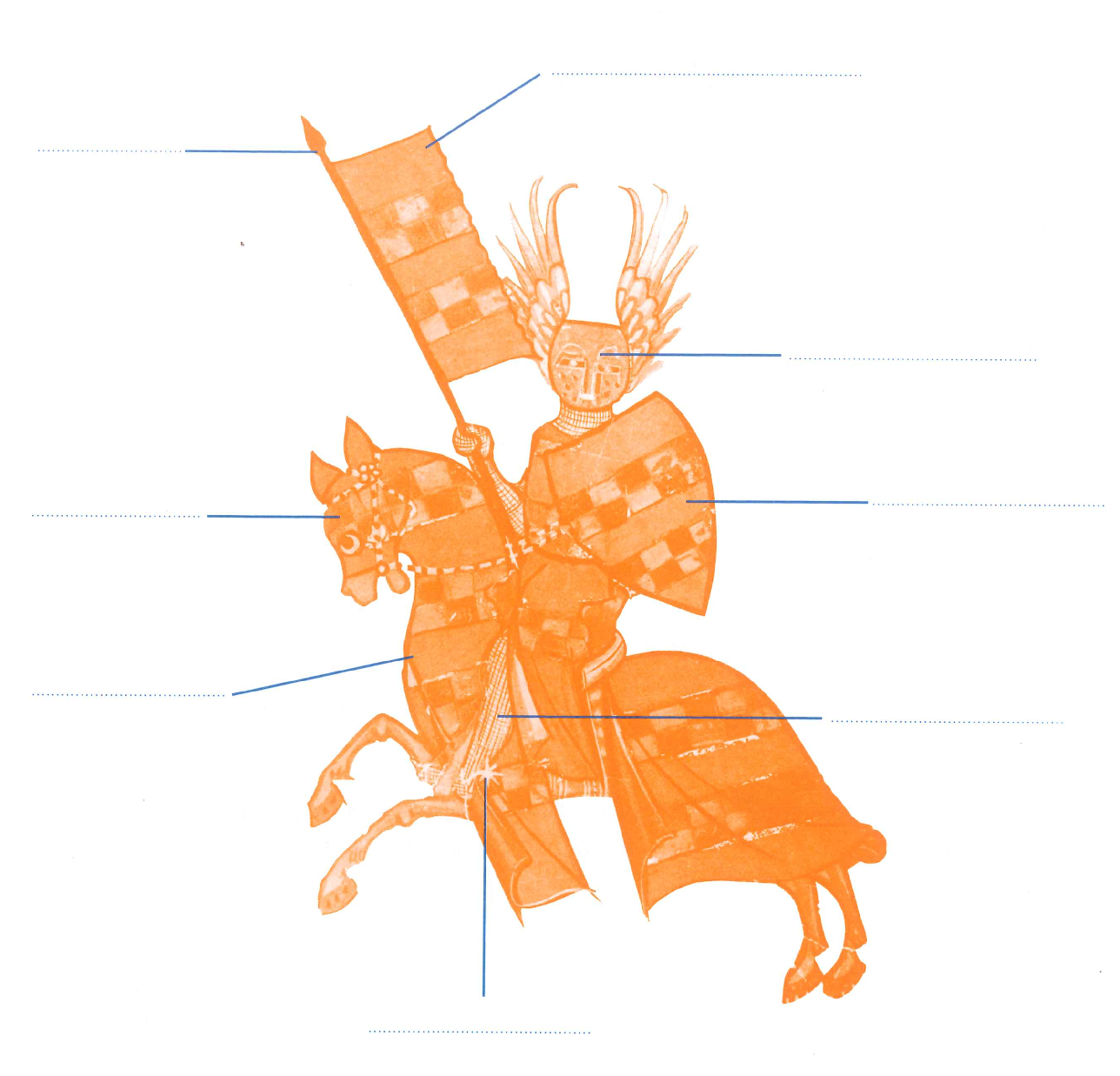 éperonheaumelanceécu (bouclier)destriercaparaçonoriflamme